BASIC ELEVATOR PITCH 
TEMPLATE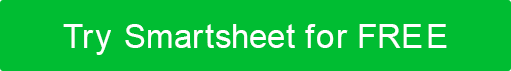 INTRODUCTIONBriefly tell your audience who you are and what your current position is.EXPERIENCEProvide a one-sentence statement about your relevant experience.GOALSHook the audience with a goal statement that clearly communicates what you are asking for.SOLUTIONState your idea for achieving the goal you have identified.PLANNow that you have laid out your goals and solution, be more specific about your plan.DISCLAIMERAny articles, templates, or information provided by Smartsheet on the website are for reference only. While we strive to keep the information up to date and correct, we make no representations or warranties of any kind, express or implied, about the completeness, accuracy, reliability, suitability, or availability with respect to the website or the information, articles, templates, or related graphics contained on the website. Any reliance you place on such information is therefore strictly at your own risk.